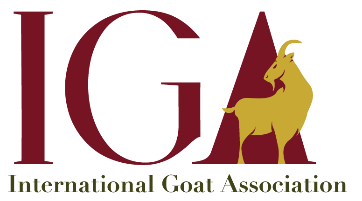         Institutional Memberships			  $250.00 USD per year – Ambassador  $500.00 USD per year – Silver  $1,500.00 USD per year – Gold  $3,000.00 USD per year – Platinum Total amount enclosed (check) or to charge to credit card (Visa or MasterCard):  Organization:  Contact Name:  Title:  Address:  City/State:  Country/Zip Code:  Telephone Number:  Fax Number:  Email:  payment option:       Credit Card            Check             Cash             Wire Transfer$  Credit Card Number (all digits)Expiration Datemonth/yearSecurity codePlease make all checks payable to: International Goat Association12709 Grassy Dr.Little Rock, AR 72210 USAIf you have further questions, please contactadmin@iga-goatworld.com or call 1-501-454-1641.If you have further questions, please contactadmin@iga-goatworld.com or call 1-501-454-1641.Signature:  Date:  